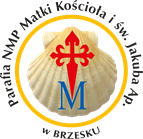 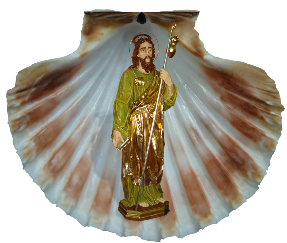 KARTA ZGŁOSZENIA - SOLIŚCI
 XVI Brzeskiego Konkursu Kolęd i Pastorałek„O muszlę św. Jakuba”Brzesko 20231. Imię i nazwisko, wiek:…………………………………………………………2. Opiekun (imię, nazwisko, telefon; dot. niepełnoletnich)…………………………………………………………………………………………………………….3. Kategoria (właściwe podkreślić):	B - dzieci młodsze (klasy I – III) – soliści;C - dzieci starsze (klasy IV – VI) – soliści;	E - młodzież (klasy VII - VIII) – soliści;	G - młodzież szkół średnich – soliści;4. Osoba przygotowująca:……………………………………………………..5. Tytuł:………………………………………………………………………….6. Autor i kompozytor utworu:………………………………………………..…………………………………………………………………………………….7. Krótka informacja o soliście (od kiedy występuje, udział w festiwalach, osiągnięcia artystyczne)…………………………………………………………...…………………………………………………………………………………….…………………………………………………………………………………….8. Wymagania techniczne:……………………………………………………...…………………………………………………………………………………….                                                                                          …….……………………………………….                                                                                                     Miejsce na pieczęć i podpis Instytucji zgłaszającej    Osoba pełnoletnia: Wyrażam zgodę na gromadzenie i przetwarzanie moich danych osobowych zawartych w powyższym formularzu zgłoszeniowym oraz korespondencji mailowej na potrzeby Konkursu Kolęd i Pastorałek. Ponadto zgadzam się na  wykorzystanie przesłanych danych i mojego wizerunku w celach promocyjnych i udostępnienie ich na portalach internetowych. Administratorem danych osobowych zgromadzonych podczas Konkursu jest Organizator. Osoba nieletnia: Wyrażam zgodę na gromadzenie i przetwarzanie danych osobowych mojego dziecka, zawartych w powyższym formularzu zgłoszeniowym oraz korespondencji mailowej na potrzeby Konkursu Kolęd i Pastorałek. Ponadto zgadzam się na  wykorzystanie przesłanych danych mojego dziecka jak i wizerunku w celach promocyjnych i udostępnienie ich na portalach internetowych. Administratorem danych osobowych zgromadzonych podczas Konkursu jest Organizator .							        ………….……………………………………..Miejsce na podpis uczestnika/ opiekuna   